Dankeschön für Ihre Bestellung![Unternehmen][Straße, PLZ Ort]Telefon [Telefon] Fax [Fax]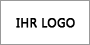 Rechnung Nr.DatumRechnungsempfängerLieferadresseAnweisungen[Name]
[Straße]
[PLZ Ort]Identisch mit Empfänger[Zusätzliche Anweisungen hinzufügen]MENGEBESCHREIBUNGEINZELPREISGESAMTZwischensummeMehrwertsteuerVerpackung und VersandSumme fällig zum Datum